Анонс мероприятий 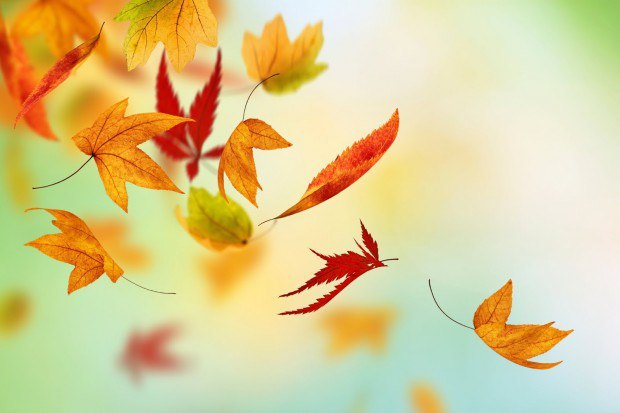 в шестой день недели 26 октября 2019 года- Работа спортивного зала, библиотеки, объединений по интересам, секций - по расписанию;- Работа актива «Содружество школьников» - 09.05 – 5-11кл. (каб. педагога-организатора) – ответственная Бондарь Е.О.;- Акция «Забота» - наведение порядка у памятника советским лётчикам и  у памятника танкистам д. Плебанцы - 8кл. – 11-00 – ответственная Бондарь Е.О., Актив п/о ОО «БРПО»;- Литературная викторина «По страницам любимых сказок» к Международному дню школьных библиотек – 2-3 кл., 10.00 (библиотека) – ответственныеГрисюк И.В., Литвиченко С.В.;- Психологическая игра «Крестики-нолики» - 5 кл., 11-00 (каб. педагога-психолога) – ответственные Кравчук А.Н., Мизюкевич Е.В.;- Совет по профилактике безнадзорности  и правонарушений – 9-00 (каб. директора) – ответственная Анисько С.И.;- Занятие для обучающихся, состоящих на различных вида учёта «Всё начинается с семьи» - 10.00 (каб. педагога социального) – ответственная Анисько С.И.;- Акция «Трудовой десант» -  10-00 -  ответственная Суник И.С. 